変更版　津市立みさとの丘学園（義務教育学校）公開授業研究会のご案内本校では、小中一貫の義務教育学校として昨年４月に開校以来、『対話し、つながり学びあい、自分の判断で行動できる子どもたちの育成～授業づくりと人権学習を基盤に～』の研究テーマのもと、実践・研究を進めています。この度、佐藤　学先生（学習院大学教授）においでいただき、その取り組みの状況を公開する授業研究会を開催させていただくことになりました。夏季休業日明けのお忙しい時期ではありますが、ぜひご参加いただき、子どもたちの学びを深める教育のあり方についてともに学ばせていただければと思い、ご案内させていただきます。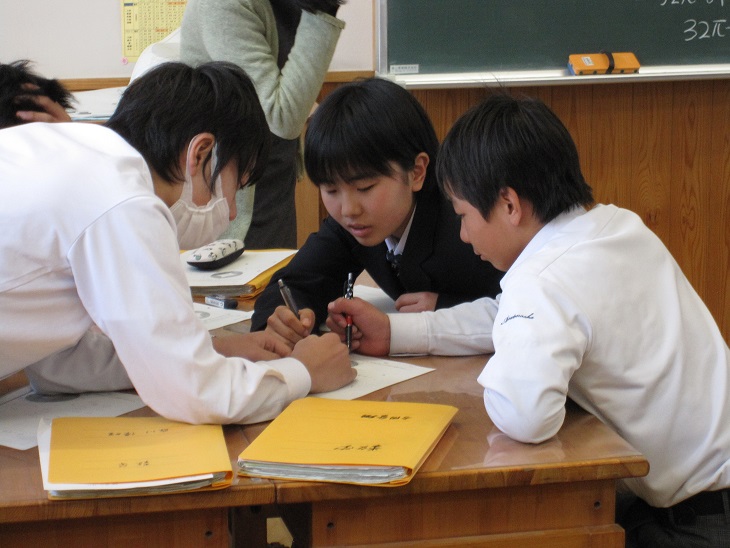 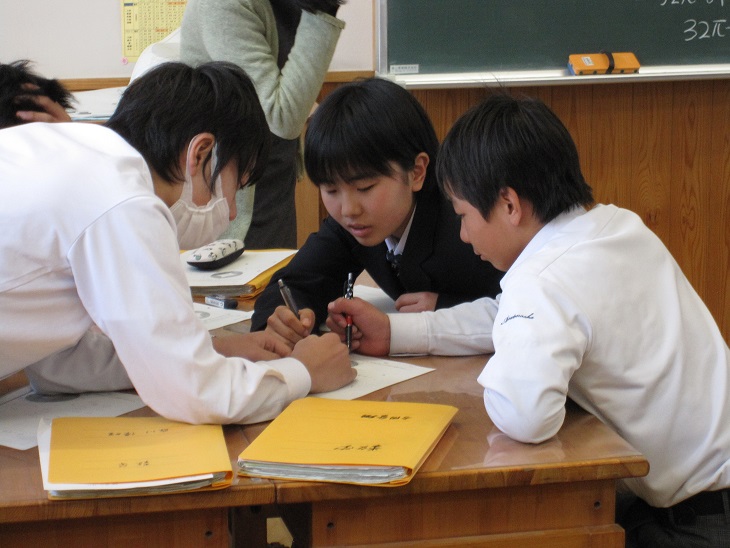 尚、公開授業研究会の日を、諸事情により、当初の予定の９月１２日（水）から９月１３日（木）に変更させていただきました。既に申し込みをすまされた方々をはじめ、１２日にご予定くださっていた方々に、深くお詫び申し上げます。記１　日　時　　平成３０年９月１３日（木）　１０時０５分～１６時５５分２　場　所　　津市立みさとの丘学園（義務教育学校）　　　　　　　　〒514-2113　　　三重県津市美里町三郷８４３　講　師　　佐藤　学　先生（学習院大学教授、東京大学名誉教授）石井順治　先生、松本　章　先生（学びの共同体研究会スーパーバイザー）　　４　日　程　　 ５　その他　（１）参加申込　参加申込書にご記入の上、８月２３日（木）までに、ＦＡＸかまたはメールでお申し込みください。（お名前、所属名、℡、午前からか午後からかの参観時間をご記入ください。）（２）受付　　　前期課程用玄関（３）駐車場　　下図参照（４）学校の付近には昼食をとっていただけるようなレストラン等がありませんので、お弁当（お茶付き・税込み）の注文を７００円で承ります。申し込みの際に、その旨をお書きください。【駐車場図】　　　 印が駐車スペースです。自動車を校舎北側階段下駐車場に駐車していただき、校舎北側階段を上って、前期課程用玄関の受付までお越しください。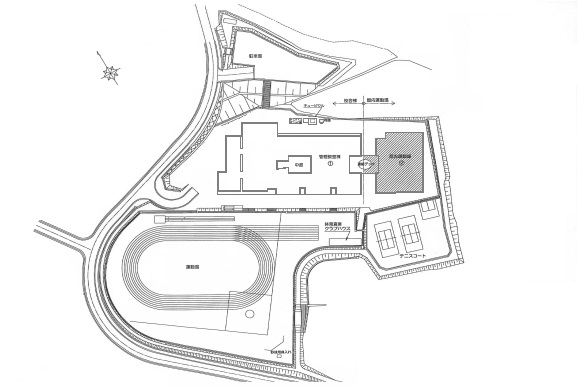 事務担当津市立みさとの丘学園　高城あつ子（研修担当）TEL　059-279-2017FAX　059-279-2093E-mail　279-2017@city.tsu.lg.jp津市立みさとの丘学園　宛「津市立みさとの丘学園授業研究会」９月１３日（木）参加申込書※　ご参加いただく箇所に○をつけ、８月２３日（木）までにＦＡＸまたはメールでご返信ください。午前の受付９：３０～１０：００　前期課程用玄関９：３０～１０：００　前期課程用玄関９：３０～１０：００　前期課程用玄関９：３０～１０：００　前期課程用玄関９：３０～１０：００　前期課程用玄関２限目10:05～10:50後期 ～10:55３年生　図画工作佐々木ひろみ４年生　国語大井　雅士６年生　社会　大西　健充８年生　数学高城あつ子９年生　国語福西　泰３限目11:05～11:50後期 ～11:55１年生　図画工作田中　裕美３年生　理科海老原嵩和４年生　体育松見　和輝５年生　英語杉本　能啓角谷　美幸９年生　理科細淵　航12:00～12:15全校児童・生徒による校歌披露全校児童・生徒による校歌披露全校児童・生徒による校歌披露全校児童・生徒による校歌披露全校児童・生徒による校歌披露12:15～13:40昼食休憩（学校紹介スライド視聴）、校舎内自由見学昼食休憩（学校紹介スライド視聴）、校舎内自由見学昼食休憩（学校紹介スライド視聴）、校舎内自由見学昼食休憩（学校紹介スライド視聴）、校舎内自由見学昼食休憩（学校紹介スライド視聴）、校舎内自由見学午後の受付１３：００～１３：４５　前期課程用玄関１３：００～１３：４５　前期課程用玄関１３：００～１３：４５　前期課程用玄関１３：００～１３：４５　前期課程用玄関１３：００～１３：４５　前期課程用玄関４限目（提案授業）13:50～14:35後期 ～14:40　 ２年生　算数　　奥谷　静２年生　算数　　奥谷　静７年生　英語　松本　亜紀・角谷　美幸　　Emily Ann Yandel（ALT）７年生　英語　松本　亜紀・角谷　美幸　　Emily Ann Yandel（ALT）７年生　英語　松本　亜紀・角谷　美幸　　Emily Ann Yandel（ALT）研究協議会15:00～15:50　 （２年生）１階　ランチルーム　　（助言者／石井順治　先生）（７年生）２階　多目的室　　　　（助言者／松本　章　先生）　 （２年生）１階　ランチルーム　　（助言者／石井順治　先生）（７年生）２階　多目的室　　　　（助言者／松本　章　先生）　 （２年生）１階　ランチルーム　　（助言者／石井順治　先生）（７年生）２階　多目的室　　　　（助言者／松本　章　先生）　 （２年生）１階　ランチルーム　　（助言者／石井順治　先生）（７年生）２階　多目的室　　　　（助言者／松本　章　先生）　 （２年生）１階　ランチルーム　　（助言者／石井順治　先生）（７年生）２階　多目的室　　　　（助言者／松本　章　先生）講演会16:00～16:55 佐藤　学　先生（学習院大学教授、東京大学名誉教授） １階　ランチルームまたは体育館 佐藤　学　先生（学習院大学教授、東京大学名誉教授） １階　ランチルームまたは体育館 佐藤　学　先生（学習院大学教授、東京大学名誉教授） １階　ランチルームまたは体育館 佐藤　学　先生（学習院大学教授、東京大学名誉教授） １階　ランチルームまたは体育館 佐藤　学　先生（学習院大学教授、東京大学名誉教授） １階　ランチルームまたは体育館学校・園名（ＴＥＬ）（　　　　　　　　　　　　　　　　　　　　）お名前２限目３限目４限目(提案授業)研究協議会研究協議会講演会お弁当（必要な方は〇）お名前２限目３限目４限目(提案授業)２年生　７年生講演会お弁当（必要な方は〇）ＦＡＸ番号　０５９－２７９－２０９３（後期課程）